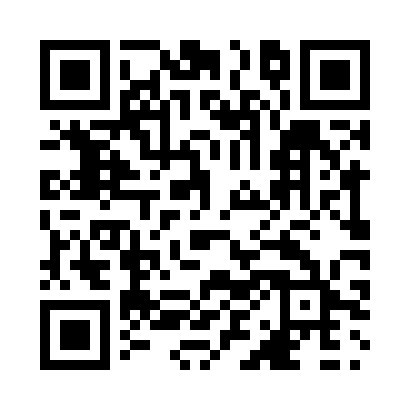 Prayer times for Darby, Quebec, CanadaMon 1 Jul 2024 - Wed 31 Jul 2024High Latitude Method: Angle Based RulePrayer Calculation Method: Islamic Society of North AmericaAsar Calculation Method: HanafiPrayer times provided by https://www.salahtimes.comDateDayFajrSunriseDhuhrAsrMaghribIsha1Mon3:095:0712:556:178:4310:402Tue3:105:0712:556:178:4210:393Wed3:115:0812:556:178:4210:384Thu3:125:0812:556:178:4210:385Fri3:135:0912:556:178:4110:376Sat3:145:1012:556:178:4110:367Sun3:165:1112:566:178:4010:358Mon3:175:1112:566:178:4010:349Tue3:185:1212:566:168:3910:3310Wed3:195:1312:566:168:3910:3211Thu3:215:1412:566:168:3810:3112Fri3:225:1512:566:168:3810:3013Sat3:245:1612:566:158:3710:2914Sun3:255:1612:576:158:3610:2715Mon3:265:1712:576:158:3610:2616Tue3:285:1812:576:148:3510:2517Wed3:305:1912:576:148:3410:2318Thu3:315:2012:576:138:3310:2219Fri3:335:2112:576:138:3210:2020Sat3:345:2212:576:138:3110:1921Sun3:365:2312:576:128:3010:1722Mon3:385:2412:576:118:2910:1623Tue3:395:2512:576:118:2810:1424Wed3:415:2612:576:108:2710:1225Thu3:435:2812:576:108:2610:1126Fri3:445:2912:576:098:2510:0927Sat3:465:3012:576:088:2410:0728Sun3:485:3112:576:088:2310:0529Mon3:505:3212:576:078:2210:0430Tue3:515:3312:576:068:2010:0231Wed3:535:3412:576:058:1910:00